ANEXO VIII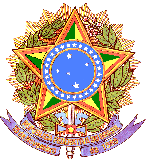 TERMO DE ACEITAÇÃO DE APOIO FINANCEIROCARTÃO PESQUISADOR BB
Edital:Título do Projeto:Unidade de Lotação:Eu, NOME COMPLETO DO COORDENADOR DO PROJETO, Nº CPF (ou PASSAPORTE, se estrangeiro) declaro conhecer, concordar e atender integralmente às exigências do Edital e Chamada especificada e ao Regulamento de Utilização Cartão BB Pesquisa que regem a concessão dos recursos especificados abaixo:CUSTEIO: R$Tenho ciência:a)      de que o prazo para utilização dos recursos financeiros começa a vigorar a partir da data da assinatura deste Termo de Aceitação, pelo período constante na Chamada correspondente; eb)      das disposições legais e procedimentos para a adequada utilização de recursos financeiros e a correta prestação de contas (Regulamento para Utilização do Cartão Pesquisador e Prestação de Contas).
Declaro ainda que li e aceitei integralmente os termos deste documento, comprometendo-me a cumpri-los fielmente, não podendo, em nenhuma hipótese, deles alegar desconhecimento.(    ) Aceito                               	(    ) Não AceitoCidade da Lotação,        de                        de 2018. ____________________________________  (NOME DO PESQUISADOR)CPF